CHAITANYA BHARATHI INSTITUTE OF TECHNOLOGY (Autonomous)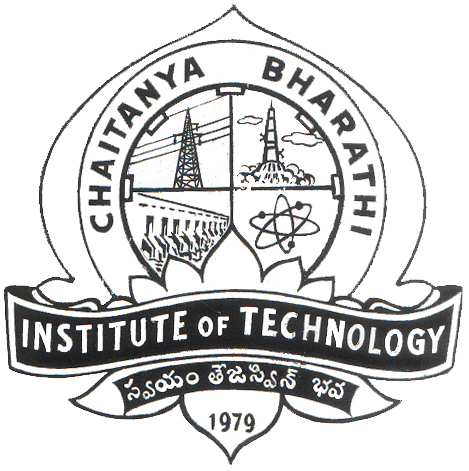 Chaitanya Bharathi P.O., Gandipet, Hyderabad - 500 075. T.S.                    (Affiliated to O.U,  Approved by AICTE & Accredited by UGC - NAAC with 'A'  Grade)Ph. Nos. 040-24193280, Fax: 040 - 24193278     web site :  www.cbit.ac.in                              APPLICATION FOR RECRUITMENT TO 			THE POST OF DIRECTOR			   :    CBIT - SCHOOL OF MANAGEMENT                                          			        STUDIES.	  Application Fee details : Name in full with Surname			:Father’s  /  Husband Name			:Age and  Date of Birth				:4.	Place of Birth					:
5.   Postal Address for Communication  		: 							:6.	Mobile No.					:7.	State whether you belong to SC / ST / BC	:	8.	Give particulars of all Examinations passed Degree / Diploma obtained (commencing with the 	Matriculation or equivalent Examination). Where a Degree / Diploma has been obtained by Private 	appearances that should be specifically mentioned in Brackets in Column (2) of the Table.        (Copies of Certificates to be enclosed).9.	Have you Published any Papers if so, give Particulars (if Space here is insufficient for this purpose,        please 	give full Particulars on a Sheet of Paper and attach it to the Application inserting here a        Reference to the Sheet) (attached) (To be filled in for Teaching Posts only).
10.	Give in Chronological Order details of your Employment. (Copies of Appointment Orders and Service 	Certificates to be enclosed).11.	Give below details of the experience gained during your Employment.	a)	Teaching 		(i) 	in College / University		:			(ii) 	to Post-graduate Classes		:		(iii)	Guiding Research		:	b)	Industrial Experience			:12.	If selected and appointed please specify the time you require for joining duty :13.	Additional remarks if any (Applicant may mention here any special Qualifications or Experience not 	covered above) (Separate Sheet to be enclosed if necessary). 14.	Details of Enclosures:	(i)							(ii)	(iii)							(iv)	(v)							(vi)15.	If any of your Relatives / Friends are working in the	:	Institute mention their Names with Relationship.		:16.	Names of two Persons with their Address / Designation 	:	to whom reference can be made about the Candidate.	:	i)	ii)Place  :Date   :   									    Signature of the Candidate =============================================================================DECLARATION TO BE SIGNED BY THE CANDIDATEI hereby declare that the particulars furnished in this Application are true to the best of my knowledge. Date   :									      Signature of the Candidate=============================================================================ONLY FOR CANDIDATES  ALREADY WORKING IN ORGANIZATION / INSTITUTIONS (1) 	Forwarded to the  Principal, CBIT, Gandipet, Hyderabad - 75.(2) 	The Applicant is a Permanent / Temporary Employee and His / Her Conduct and Character are        __________(3)	Certified that the above Particulars are correct as per our Records.(4)	The Organization / Institution has no objection to relieve Him /  Her, if He / She is selected for the Post. FULL SIGNATUREDESIGNATION       Date :											(Office Seal)D.D. No.Date Name of the BankName of the BranchAmount Rs. 1000.00Examination or DegreeName of the College and UniversityYear of passingClass  & Percentage  Subjects taken  for SpecializationName & Address of Institution  / Firm or OfficeDesignationScale of payFromToBasic Pay last Drawn / Consolidated salaryReasons for leaving the Post